1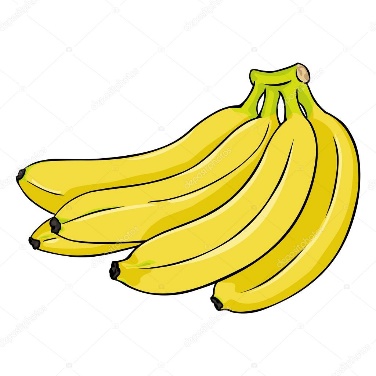 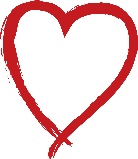 1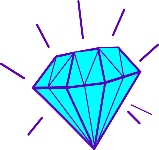 1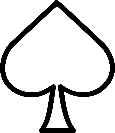 1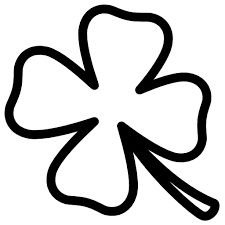 1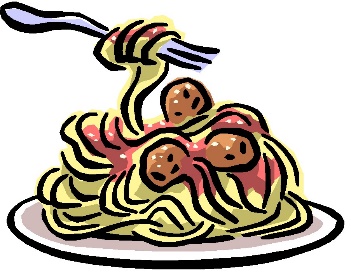 1111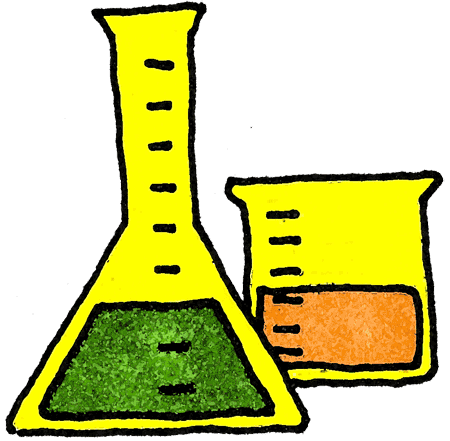 1111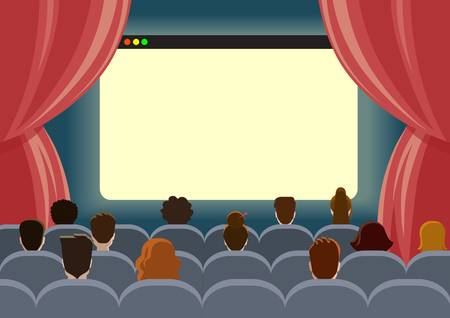 1111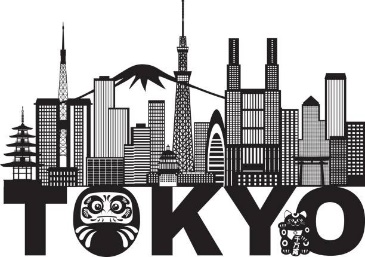 1111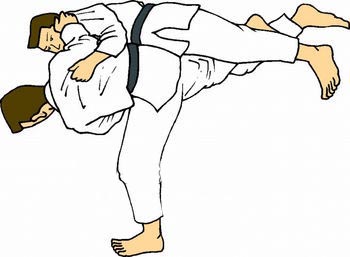 1111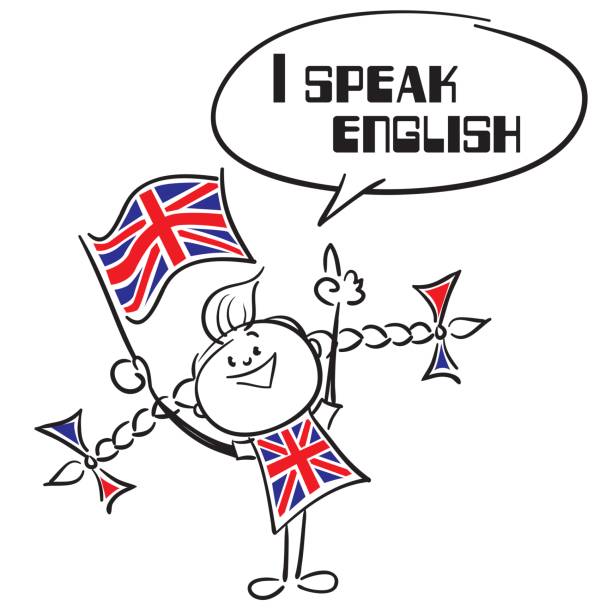 1111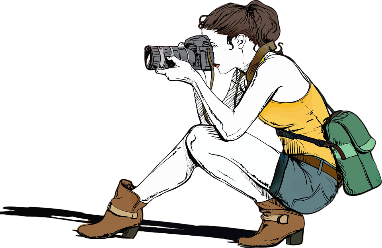 1111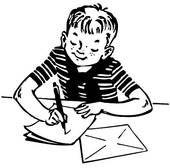 1111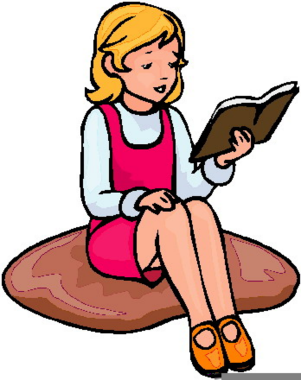 1111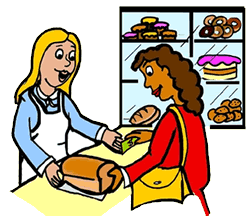 1111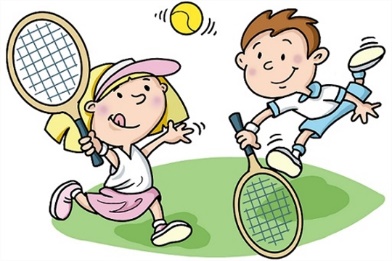 1111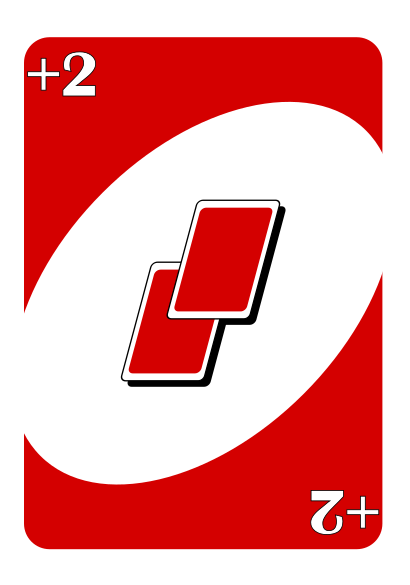 1111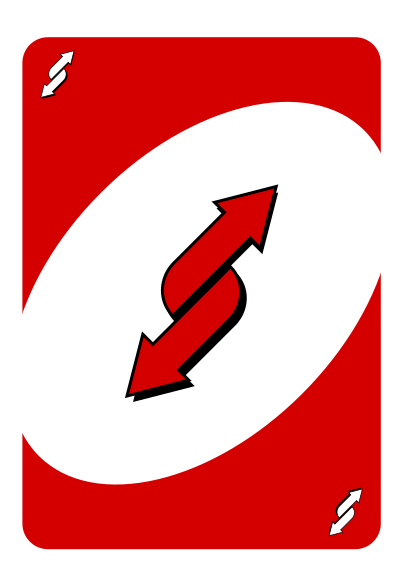 1111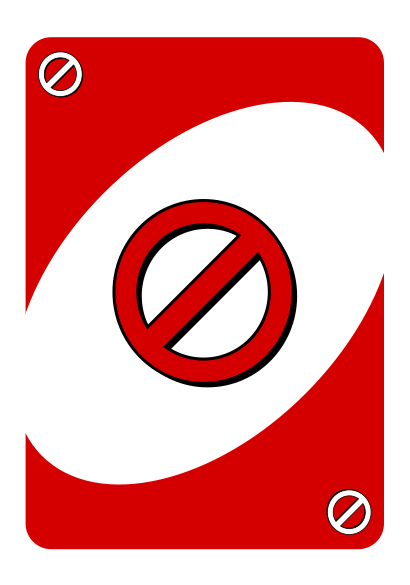 111